ΥΠΕΥΘΥΝΗ ΔΗΛΩΣΗ     Ο/Η υπογραφόμεν…. …….………………………………………., δασκαλ… / εκπ/κός …………..……………………..           του Δ.Σ. ……….…………………….. , δηλώνω υπεύθυνα ότι συμμετείχα στην απεργία της ΔΟΕ/ΑΔΕΔΥ  στις ……………………………………….., …-…-……..   (Τόπος),   (Ημερομηνία)Ο/Η Δηλ……..(Υπογραφή)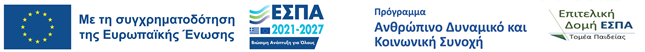 